  Key Ways to Stay Informed at 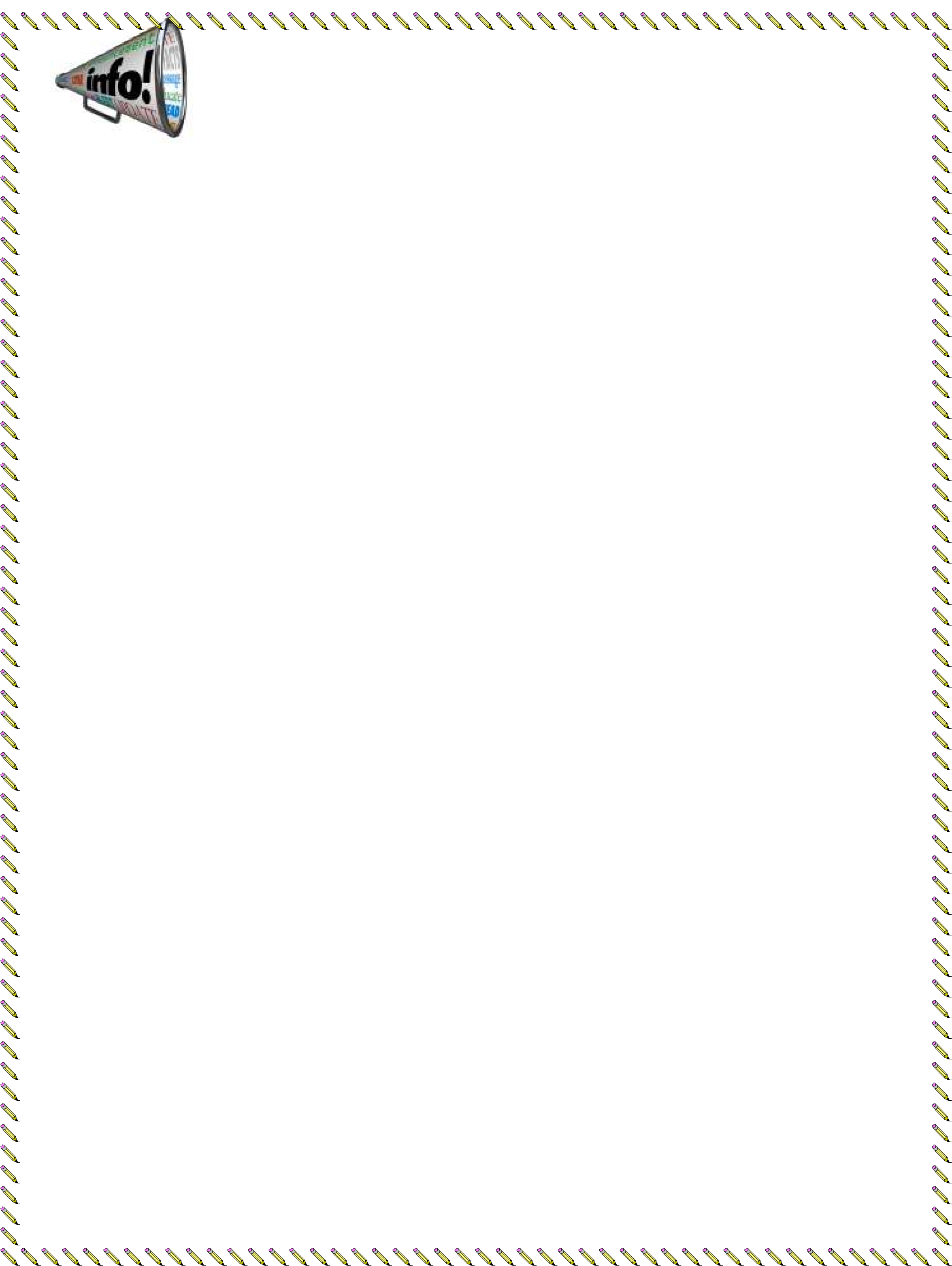   College Gardens Elementary School College Gardens Elementary School Website.  This website is maintained by College Gardens’ staff and is our school’s official website.Visit: www.montgomeryschoolsmd.org/schools/collegegardenses/ College Gardens PTA Website.  The CGES PTA website is updated regularly with important information about school events and programs, before/after school activities and clubs, PTA membership, volunteer opportunities, fundraisers and more.Visit: www.cgespta.orgPTA Weekly News Flash.  The PTA News Flash is a key weekly communication update for parents to stay informed about CGES news and events.  To subscribe, visit http://flash.cgespta.org  To submit an item for inclusion in the News Flash, email communication@cgespta.org with the subject line “News Flash” and include the title, detailed description, a jpeg image, if possible, and start/end date of your news item. Please submit items by Thursday at 5:00 p.m. for the following Monday’s Flash.Weekly Communication Packets. Beginning in the 2019-2020 school year, all packets will be delivered electronically every Friday. College Gardens Parent Teacher Lounge on Facebook. The Facebook page is a place where parents, teachers, and staff can informally share news and information about experiences and happenings at CGES. This group is not formally moderated. To join, visit: www.facebook.com/groups/395335406418/ or search College Gardens Parent Teacher Lounge.PTA Meetings. PTA meetings occur on the first Tuesday of the month 4-5 times a year. Dates can be found on the PTA website, school calendar, or in the Flash.  A representative from the CGES administration provides an update, and there is a forum for discussion. 